Simon Sort of SaysWord Search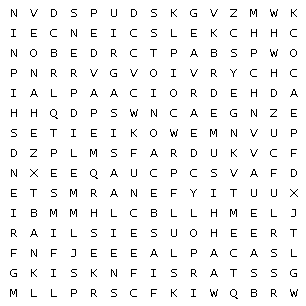 Simon Sort of SaysWord Search – Answers 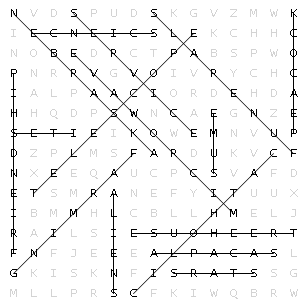 alpacasNebraskaaliensmicrowavefarmingsciencefuneralsfriendshippeacocktelescopeSETItreehouseserviceemusCatholicstars